Brevet de Technicien SupérieurMAINTENANCE INDUSTRIELLESession 2013EPREUVE E 4Analyse Fonctionnelle et StructurelleDossier TechniqueCe Dossier Technique contient les documents DT 1 à DT7POSTE DE CHARGEMENTLes sacs pleins sont élevés grâce à des moto-réducteurs (un par ligne) et à un système pignon-chaîne.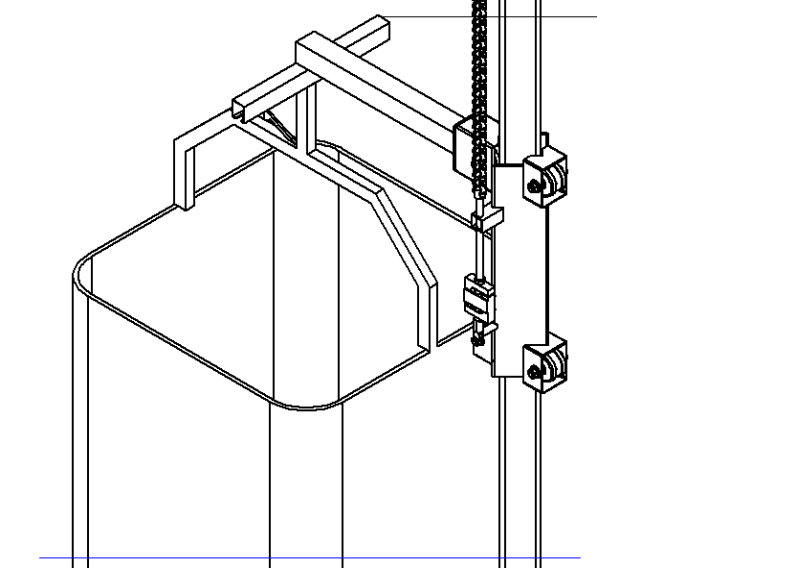 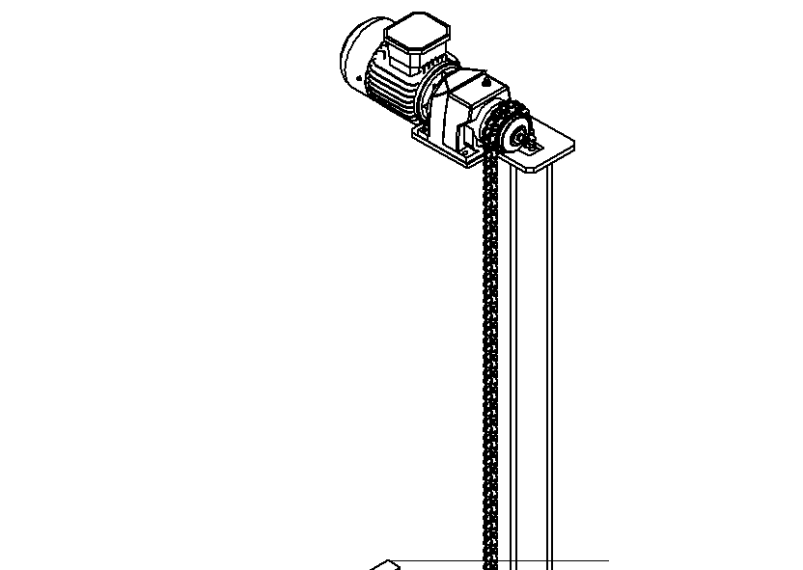 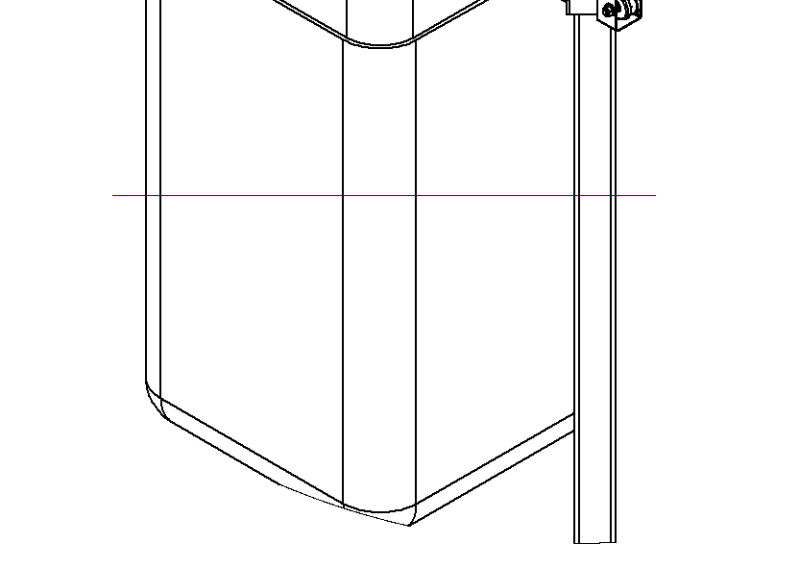 		POSTE DE DECHARGEMENTAu-dessus du tambour le système de déchargement permet l’arrêt, le blocage, l’ouverture et la fermeture du sac. Les étapes sont :  - Arrêt du sac par la butée escamotable, rentrée du vérin « arrêt sac ».  - Blocage du sac par les vés de blocage, sortie des vérins « blocage sac ».  - Ouverture du sac, sortie du vérin « ouverture sac ».  - Fermeture du sac, sortie du vérin «  fermeture sac ».  - Déblocage du sac, rentrée du vérin « blocage sac ».  - Libération du sac par la butée escamotable, rentrée du vérin « arrêt sacs ».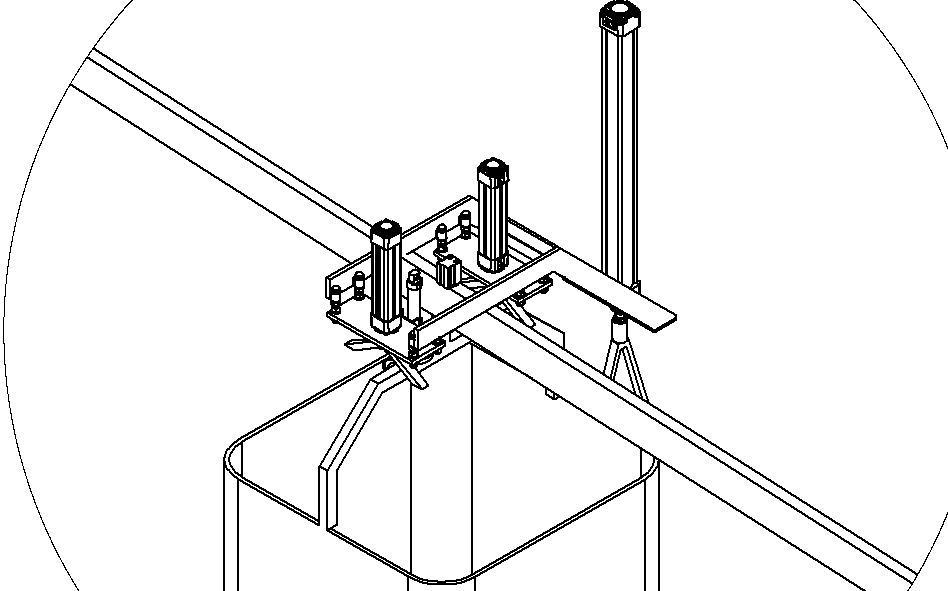 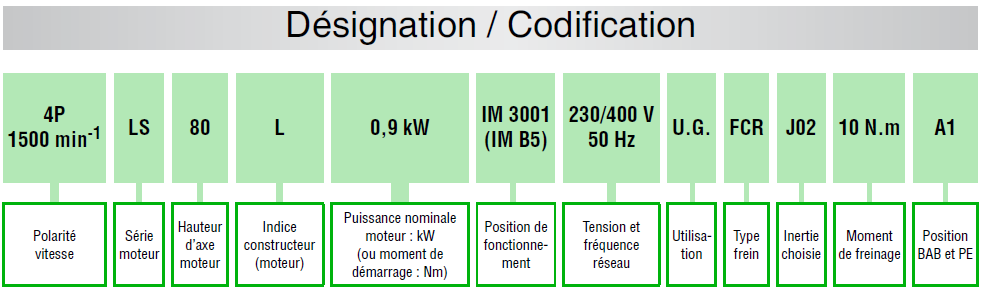 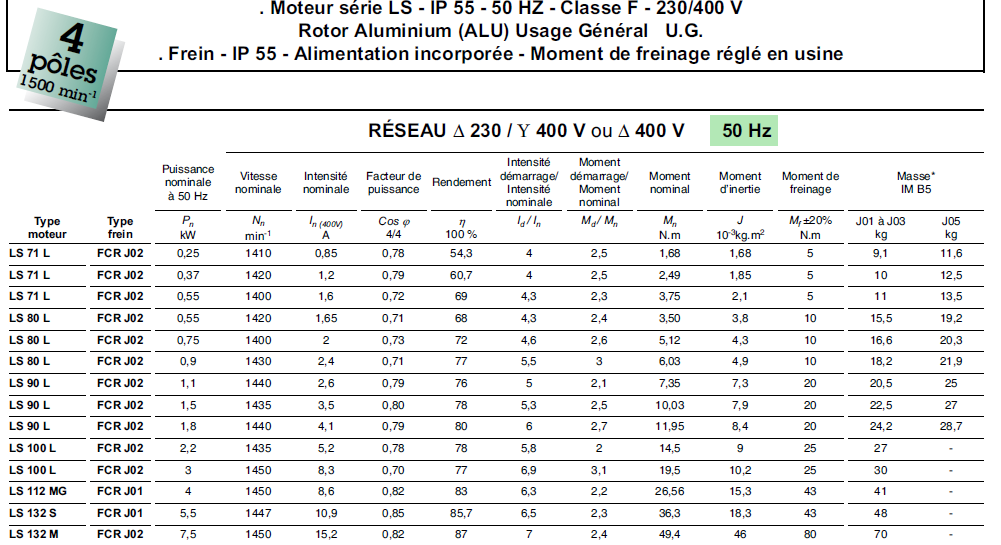 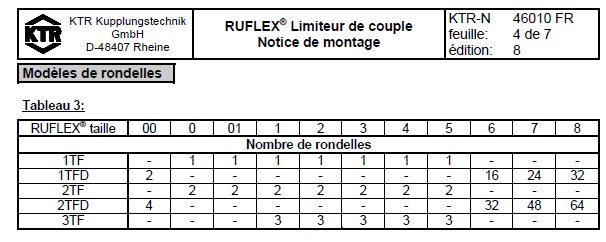 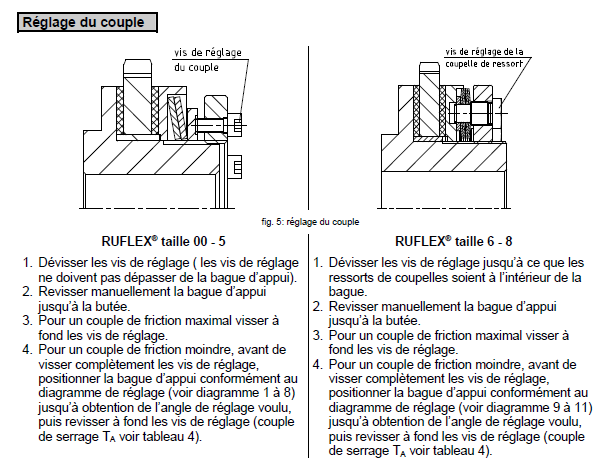 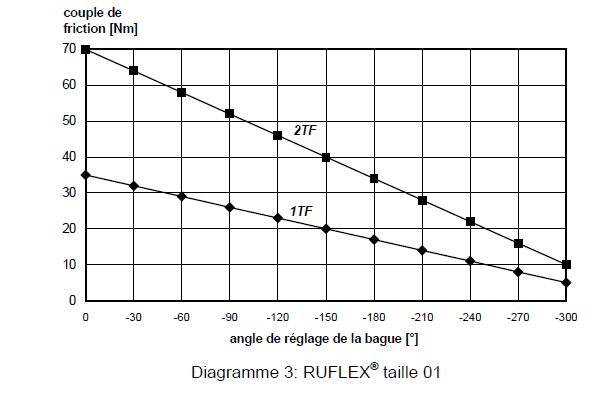 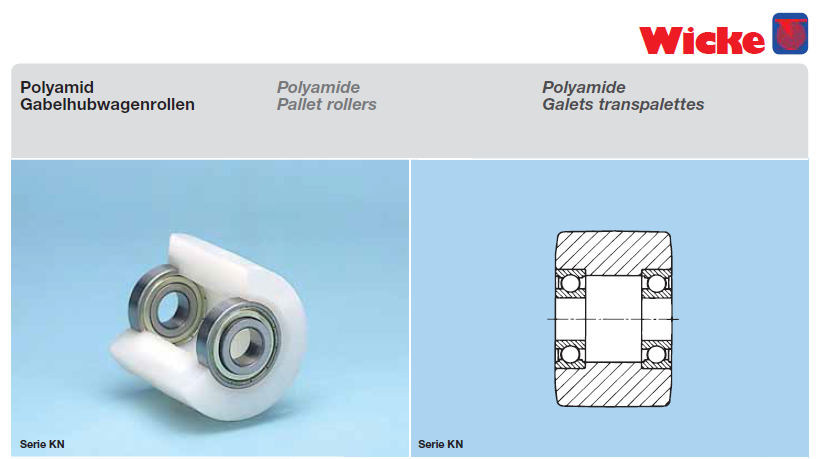 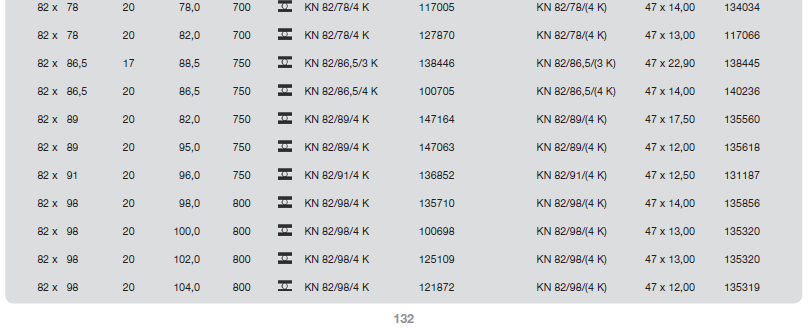 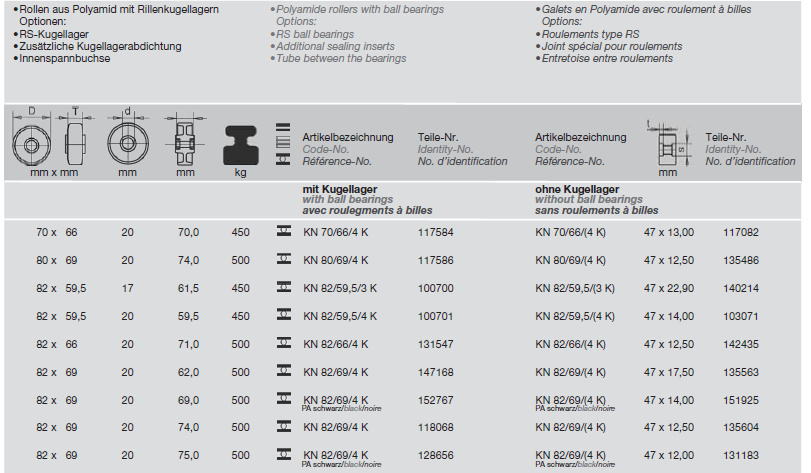 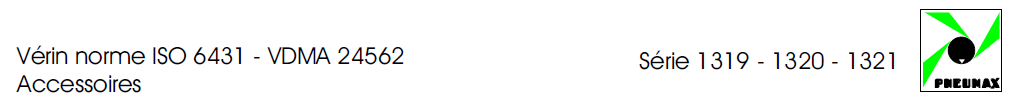 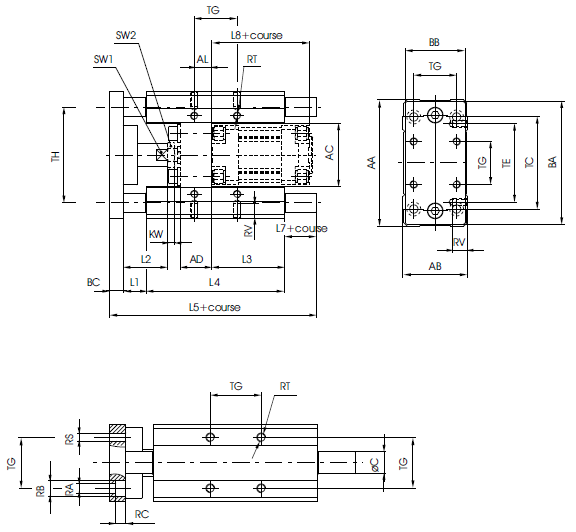 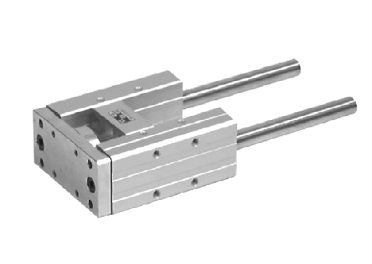 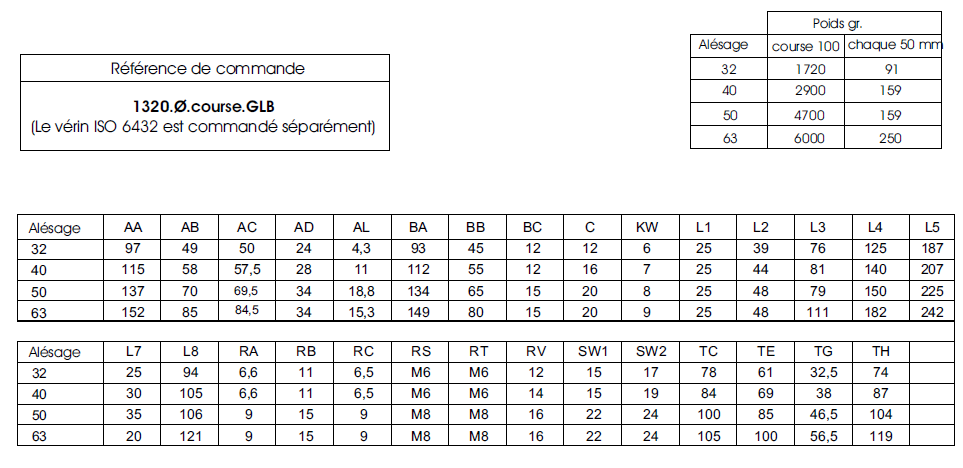 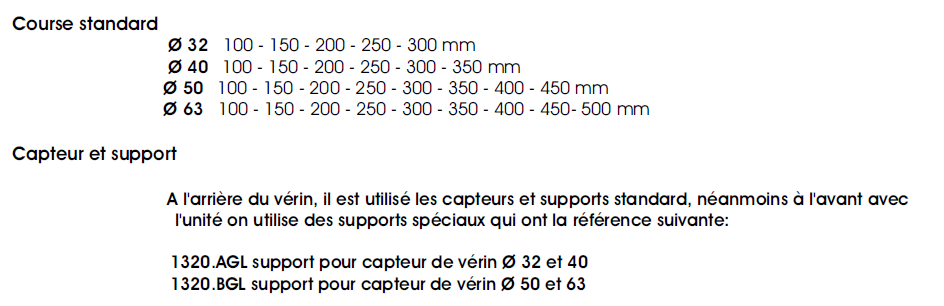 Calcul de la masse équivalente pour le choix d’un amortisseur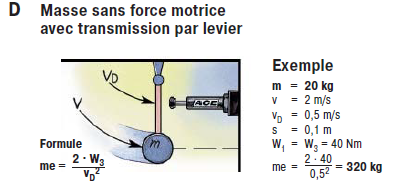 W1 : Energie cinétique par cycle (joules)       W1= 0,5.m.v²W2 : Energie motrice = 0W3 : Energie totale par cycle (W1 + W2)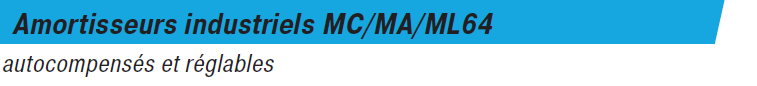 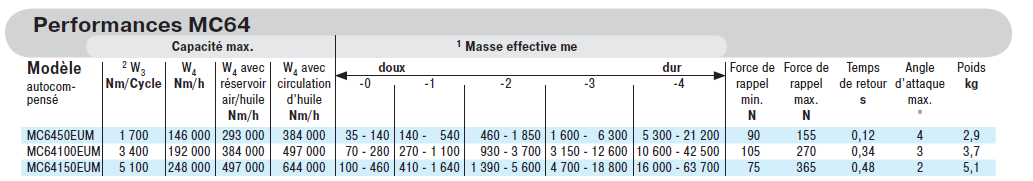 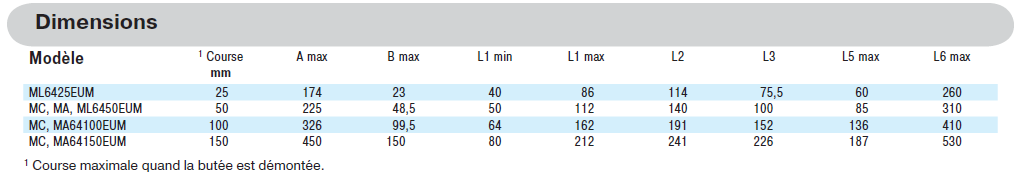 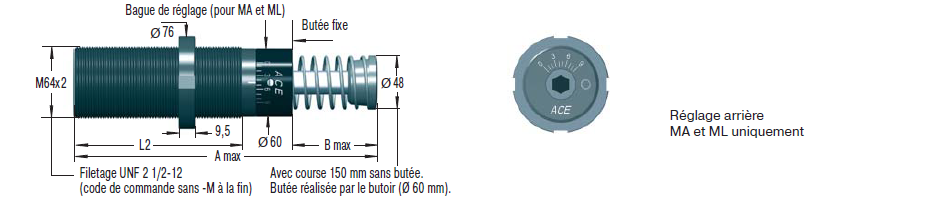 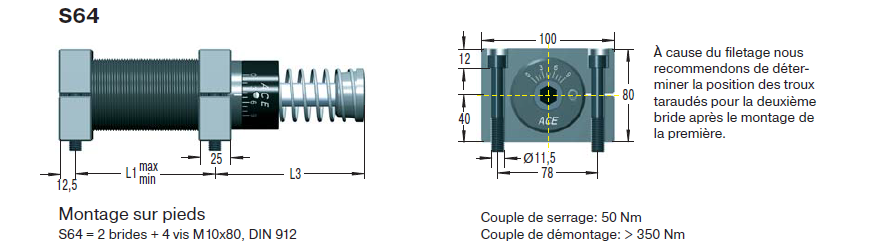 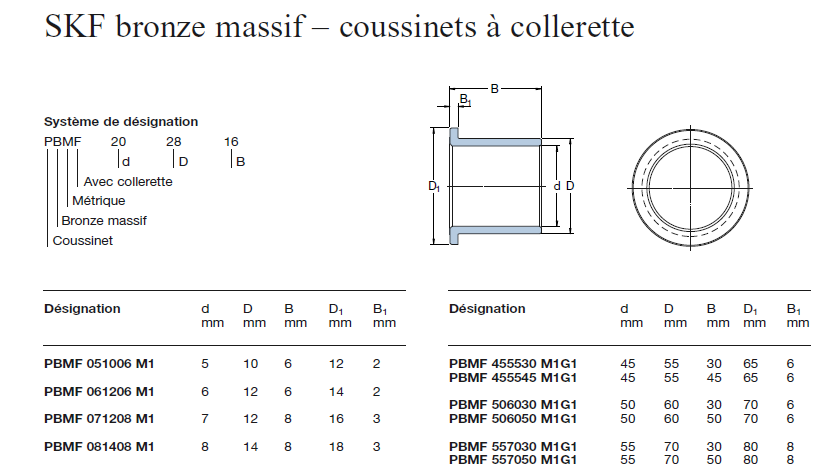 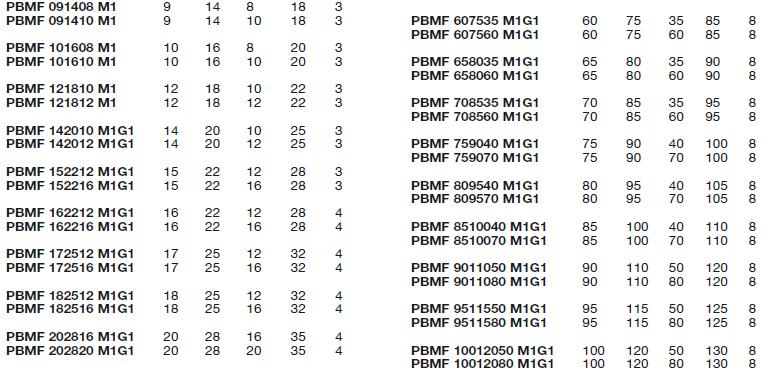 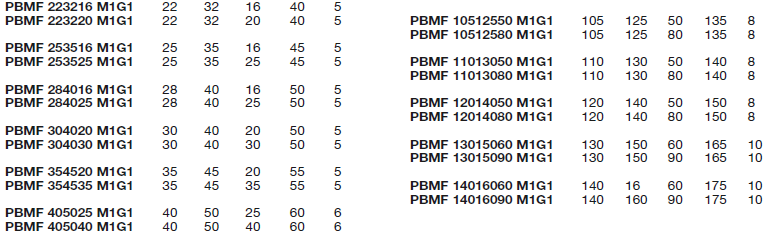 BTS Maintenance industrielle                 BTS Maintenance industrielle                 Session 2013Epreuve E4CODE : 13-MIE4AFS